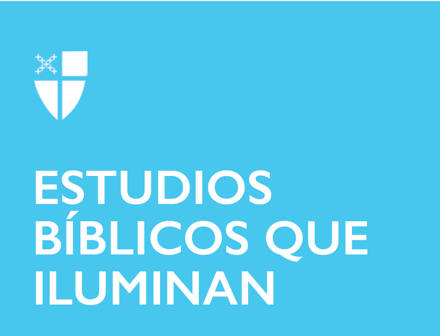 Pentecostés 5 – Propio 10 (C)14 de julio de 2019[RCL]: Amos 7: 7-17; Salmo 82; Colosenses 1: 1-14; Lucas 10: 25-37Amos 7: 7-17
Amos no hace que Dios parezca muy amigable, ¿verdad? Según su profecía, a los que hablan en contra de Dios o en contra de los verdaderos profetas de Dios no les irá muy bien. “Morirán por la espada”, y sus parientes verán la desgracia y la deshonra. Si se nos enseña que Dios es amoroso y misericordioso, ¿entonces cómo damos sentido a esta representación de Dios?

La forma en que se describe aquí a Dios no tiene la intención de darnos una descripción literal de Dios, sino que se pretende comunicar que Dios está con los oprimidos. Amós fue escogido por Dios y recibió el mensaje de justicia y compasión de Dios. Dios no desea los rituales adornados y las ofrendas quemadas de los adoradores que ignoran a los pobres y a los necesitados. La adoración perfecta no tiene sentido si usted no sirve al prójimo con amor. No se preocupe, Dios no le condenará al infierno por participar en una buena liturgia. ¡Dios solo quiere que usted también alimente a los hambrientos!¿En qué otro lugar de la Biblia comunica Dios su compasión hacia los oprimidos?¿El enfoque de usted en la adoración alguna vez supera su preocupación por los desatendidos en su comunidad? ¿Cómo quiere Dios que les sirva?
Salmo 82
Este salmo parece colocar al Dios de Israel entre un consejo de dioses. Lo mismo que en la representación que Amós hace de Dios, eso no tiene sentido. No solo los antiguos israelitas eran un pueblo monoteísta, sino que el monoteísmo era una parte crucial de su identidad. Los distinguió de otras culturas antiguas del oriente cercano. ¿Cómo vamos a entenderlo?Al igual que en el pasaje de Amós, esta imagen trata menos de una representación literal de Dios y más de lo que Dios quiere que sepamos de Él. Tal como Dios es representado aquí, no está contento con los juicios de los demás miembros del consejo, que se ponen del lado de los malvados. Dios desea justicia para los débiles, los huérfanos y los pobres. Cualquier juicio que no considere las necesidades de los desfavorecidos es injusto. El mensaje de Dios es claro: ¡puedes obrar mejor! No se trata de culpar a nadie, es un asunto de honestidad. Mientras reza este salmo, recuerde que Dios nos llama a cada uno de nosotros a interpretar las necesidades de los pobres, de los que no tienen amigos y de los necesitados.¿Cómo nuestra cultura en general se coloca del lado de los impíos? ¿Cómo es evidente que Dios rechaza eso? ¿Qué puede hacer la Iglesia para que se cumplan los juicios de Dios en la tierra?Colosenses 1: 1-14
El autor de esta carta (los estudiosos discuten si es auténticamente paulina) saluda a los fieles de Colosas con apoyo y aliento. El escritor manifiesta conocer la esperanza de los colosenses y su ardiente celo por el evangelio tal como lo han recibido y expresa su apoyo en forma de oraciones y bendiciones.

Debo admitir que a veces me pregunto por qué se incluyen en el ciclo del leccionario saludos epistolares como este. No parecen incluir ninguna revelación de importancia o un consejo particularmente sabio. Quizás el ánimo del autor valga más que eso. Siguiendo el ejemplo de la cultura en general, la gente de la iglesia a menudo se olvida de apoyarse mutuamente. Al leer las palabras de esta antigua epístola se nos recuerda a todos una de nuestras tareas más importantes: animarnos mutuamente en el nombre de Jesús.Piense en cómo se siente uno al recibir palabras amables en un momento difícil. ¿Cómo puede mostrar ese mismo apoyo a sus hermanos en Cristo?Un poco de reconocimiento puede tener un gran impacto en la vida de alguien. ¿Quién en su comunidad podría necesitar motivación? ¿Cómo podría usted ser una fuente de consuelo para ellos?
Lucas 10: 25-37
Creo que se puede afirmar que la mayoría de los cristianos podrían contar de memoria una versión precisa de esta conocida historia. Si bien puede parecer una historia sencilla que nos enseñaron en una edad temprana, sus lecciones son múltiples. En consecuencia, puede ser difícil condensarla en una sola lección. Me atrevería a adivinar que precisamente porque la historia es tan familiar, cada persona que la cuenta hace hincapié en un componente diferente y adquiere una moral diferente. Este es el genio de las parábolas de Jesús; cada una contiene mucho más que una simple anécdota o alegoría. Por el contrario, las parábolas de Jesús son vívidas y llamativas, destinadas a hacernos reflexionar activamente sobre nuestra fe.¿Cuál es su conclusión de la parábola del Buen Samaritano?Jesús cuenta la historia como una respuesta a la pregunta: “¿Quién es mi prójimo?” ¿Cuál cree que es la respuesta? ¿Hay más de una?